K2A2Hello there,I hope you are fine and you are working on your English skills! (skill – dovednost)This week (in case you forgot) we are learning how to express your opinion, how to present an opposing opinion and make how to present a counter-argument. This might be very difficult (even in Czech!), but I believe that it is very useful skill and if you learn a few phrases, you will sound more intelligent!  When we write an article about our opinion, we can use so called „zero conditional“ (nultý kondicionál – podmínková věta). We use this conditional, when we talk about facts, something that is always a true.If you heat up ice, it melts (Pokud ohřeješ led, roztaje).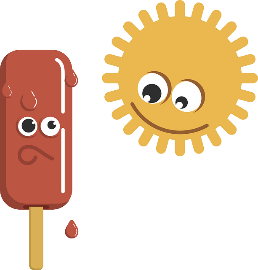 We use IF (pokud, jestliže) for these types of sentences.For practising zero conditional, please do the exercise 1 (page 49) in your workbook! (pošlete foto nebo vypište)Then we learnt a few phrases. Please do the exercise 3 (page 49) in your workbook! (pošlete foto nebo vypište)And now, your favourite activity -  writing: go to the page 49, textbook, exercise 7:Prepare arguments for and against it. Use the ideas in exercise 7 to help you. Use dictionary. Please NO google translator. Follow the writing strategy.Write an article – use at least 120 words! Use your own ideas! (napište článek, kde představíte argumenty pro a proti výroku nahoře. Použijte fráze ze cvičení 5. Článek pište dle writing strategy. Používejte slovník a vlastní názor. Prosím, vyvarujte se překladači. Pracujte se znalostmi, co máte, nemusí tam být časy, co jste ještě nedělali, stačí mi přítomný a minulý čas  Budu hodnotit – délku, gramatiku, použití frází, strukturu, úpravu). Good luck!